Georgia Association of School Psychologists, Region 5 & Jackson County School System present:Reading and Dyslexia: An Expert Panel Discussion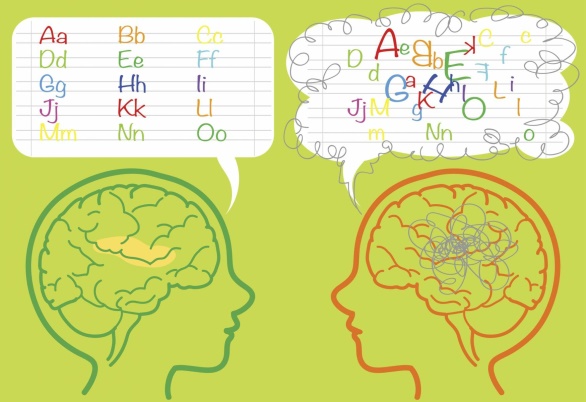 Panel Members:	Jennifer H. Lindstrom, Ph.D., Associate Professor of Special Education, University of Georgia			Maggie Kjer, Ph.D., Director, Clinical Solutions Analyst, Pearson			Catherine Perkins, Ph.D., Clinical Associate Professor, Georgia State University		 		Margaret Camp, Ph.D., Clinical Assessment Consultant, Riverside InsightsTopics Include: Senate Bill 48, Current Dyslexia/Reading Research, Instructional Practices, Assessment Tools, Evaluation Methods, Interventions, and More!Time/Date:		9:00 a.m. - Noon						Friday, December, 13 2019	Location:		The Jefferson Clubhouse			302 Longview Drive			Jefferson, GA 30549Cost:			Free for GASP Members; $10 for non-GASP MembersRSVP:			By December 2, 2019 by submitting your completed Registration Form (and payment, if applicable) to Rachel Greenlee****Light refreshments will be provided****REGISTRATION FORMEvent:  GASP Region 5 Presents Reading and Dyslexia: An Expert Panel DiscussionFriday, December 13, 20199:00 a.m. – NoonThe Jefferson Clubhouse302 Longview DriveJefferson, GA 30549Name:___________________	Job Title:_____________________Address:_________________ 	City:________ State:___  Zip:_____Email:___________________	Place of Employment:____________GASP Member:   	Yes (Free)			No ($10 Enclosed)Registration Deadline is: December 2, 2019.  GASP members may submit this completed registration form by December 2, 2019 via e-mail to rgreenlee@jcss.us or mail. Non-GASP members, submit this completed registration form along with payment by mail.  Cash or Check only. Please make checks payable to GASP.----------------------------------------------------------------------------------------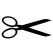 Mail To:		Rachel GreenleeGum Springs Elementary School600 Gum Springs Church RoadJefferson, GA 30549Contact Rachel Greenlee with questions or concernsEmail: rgreenlee@jcss.us	      Office: 706-387-2051This workshop provides NASP-approved CPD credits for school psychologists. GASP is approved by the National Association of School Psychologists. GASP maintains responsibility for the program and its content. EVENT LOCATION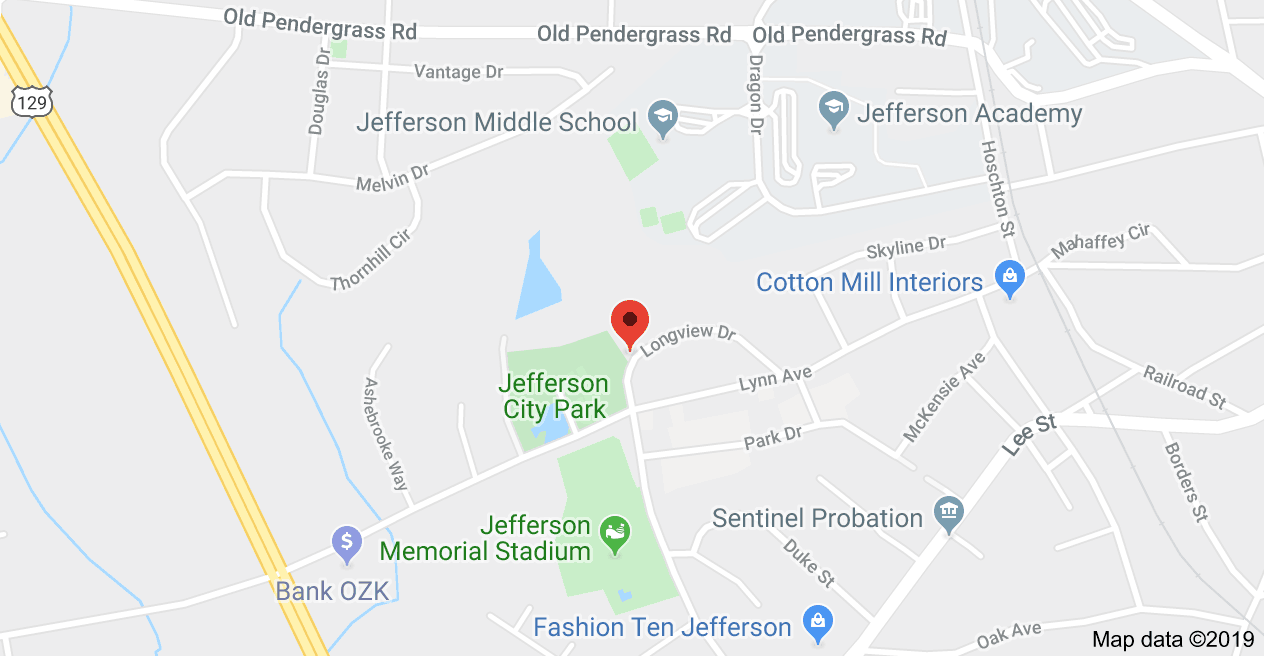 The Jefferson Clubhouse 302 Longview DriveJefferson, GA 30549